Tydzień 27, część 3. Hetman i goniec. +         Mat w 2 posunięciach.      – 2 –Tydzień 27, część 3. Hetman i goniec. +         Mat w 2 posunięciach.      – 2 –Tydzień 27, część 3. Hetman i goniec. +         Mat w 2 posunięciach.      – 2 –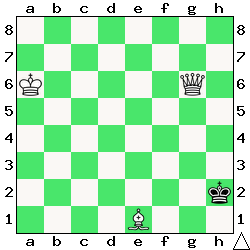 Zadanie 841                     2X Zadanie 842                      2X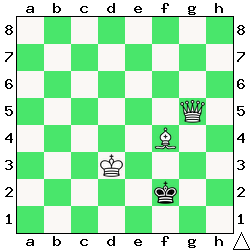 Zadanie 8451.He6+ Kg7 2.H:h6XZadanie 8461.He5 g3 2.Gh5XSzachyDzieciom.pl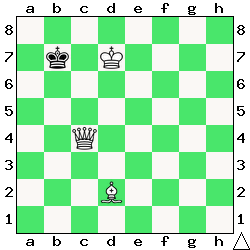 Zadanie 843                      2X Zadanie 844                      2X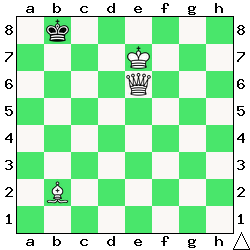 Zadanie 8471.Hd4 b2 2.Hd6XZadanie 8481.Hb8+ Ka6 2.Gc8X(2.Gb5X)SzachyDzieciom.pl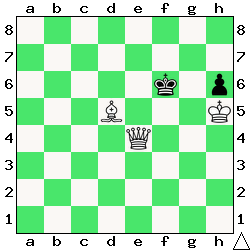 Zadanie 845                      2X Zadanie 846                      2X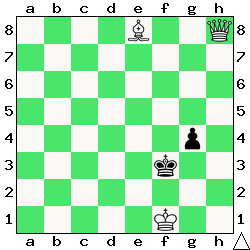 Zadanie 8411.Gf2 Kh3 2.Hg3X1…Kh1 2.Hg1XZadanie 8421.Gh2 Kf3 2.Hg3X1…Ke1(f1) 2.Hg1XSzachyDzieciom.pl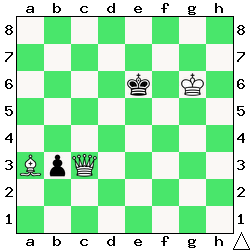 Zadanie 847                      2X Zadanie 848                      2X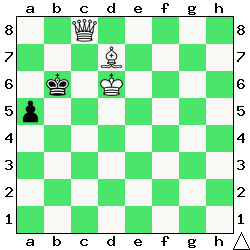 Zadanie 8431.Ge3 Ka8(b8) 2.Hc8XZadanie 8441.Ha6 Kc7 2.Ge5XSzachyDzieciom.plTydzień 27.    Kurs interaktywny SzachyDzieciom.pl.     Mat w 2 posunięciach.      – 2 –Tydzień 27.    Kurs interaktywny SzachyDzieciom.pl.     Mat w 2 posunięciach.      – 2 –Tydzień 27.    Kurs interaktywny SzachyDzieciom.pl.     Mat w 2 posunięciach.      – 2 –Tydzień 27, część 3. Hetman i goniec. +         Mat w 2 posunięciach.      – 3 –Tydzień 27, część 3. Hetman i goniec. +         Mat w 2 posunięciach.      – 3 –Tydzień 27, część 3. Hetman i goniec. +         Mat w 2 posunięciach.      – 3 –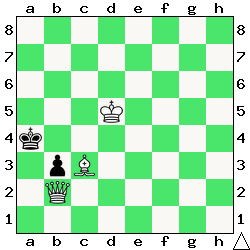 Zadanie 849                      2X Zadanie 850                      2X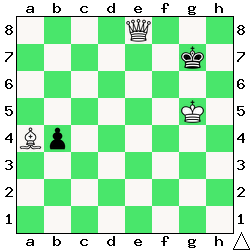 Zadanie 8531.Hg4+ Kf6 2.Hg6XZadanie 8541.Hd2+ Ka3 2.Hb4X1…Kb1 2.Ge4SzachyDzieciom.pl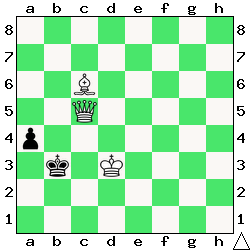 Zadanie 851                      2X
 Zadanie 852                     2X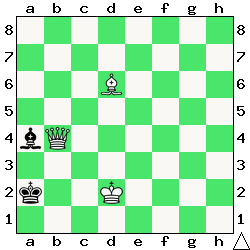 Zadanie 8551.G:g3+ Kg1(h1) 2.Hd1X1…Kh3 2.Hh4X(2.Hc8X,2.Hd7X)Zadanie 8561.Hd3+ Kc5 2.Ge7X1…Ke6 2.Hd7X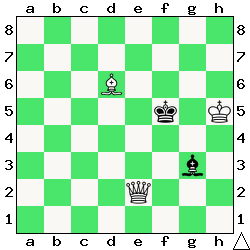 Zadanie 853                      2X Zadanie 854                      2X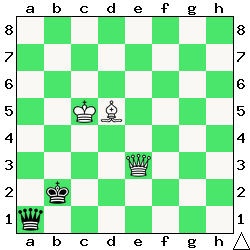 Zadanie 8491.Ha1+ Kb5 2.Ha5XZadanie 8501.Gb3 Kh7 2.Hg8XSzachyDzieciom.pl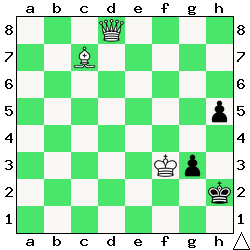 Zadanie 855                      2X Zadanie 856                      2X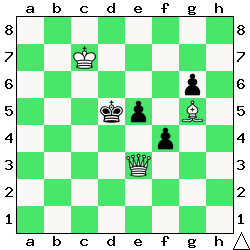 Zadanie 8511.Hc1 a3 2.Hb1X1…Kb4 2.Hc3X1…Ka2 2.Gd5XZadanie 8521.Kc1 Gb3 2.Ha3X1…Gc2 2.Ha3X(Hb2X)1…Gd1(b5,c6,d7,e8) 2.Ha3X(2.Hb2X,Hb1X)Tydzień 27.    Kurs interaktywny SzachyDzieciom.pl.     Mat w 2 posunięciach.      – 3 –Tydzień 27.    Kurs interaktywny SzachyDzieciom.pl.     Mat w 2 posunięciach.      – 3 –Tydzień 27.    Kurs interaktywny SzachyDzieciom.pl.     Mat w 2 posunięciach.      – 3 –